CIMug SharePoint Improvement SuggestionsDecember, 2011IntroductionThe objective of this EPRI project is to make recommendations to improve the user experience of the CIMug SharePoint site. The focus is on making it easier to find and access material for several classes of users. This white paper is a first step in collecting requirements based on different classes of users. The idea is to try to identify what the use cases are for each type of user. The next step is to evaluate how well the current site organization meets these requirements and identify the gaps where improvements are needed to improve the user experience. Next is developing recommended changes and evaluating feasibility. The final steps include implementation of the recommendations and validity checking of the changes.The approach is for a core team to provide a draft for each step and then have a broader group to review and suggest changes where needed. The core team initially comprises Pat Brown, Terry Saxton, Alan McMorran, and Tony Adams. The broader group includes the CIM Process WG members. User RequirementsNovice – utility manager, beginning implementerMenu for new CIM users – entry point about what to expect on this siteCIMug overview – purpose, relation to other user groups (e.g., OpenSG, 61850, etc.)CIM overview – what CIM is, how it’s used, its purpose, what its benefits are, domains of application, etc. This could be a “CIM starter kit” with basic information, papers, sample model, etc.How standard is defined/maintained (by IEC TC57 Working Groups)High level IOP results Success/project case storiesCIMug meeting information – past & futureVendor products implementing CIM (maybe a list of offerings  as reported by each vendor), categorized by product spaceParts of the standard & how complete each part is “CIM for Dummies” linkView into CIM based on subject area which would also provide some idea of maturity of this part of CIM standardsAssetsOutageConsumptionMaintenance and constructionCustomer supportMeter reading and controlWires/network modelsNetwork extension planningHigh level view of reference architectureExperienced Implementer - Utility architect, system integrator, vendor programmerLatest version of UML model and previous versions, clearly labeledDrafts of all sections of all 3 standards, with indication of state of completion, organized logically (by standard, but also by purpose (61970-301 and 61968-13 “do” the same thing, etc.).  Also need an explanation of what a draft standard is.Detail of profiles (for exchange of network model (operations, planning, dynamic), for AMI messages, for Work Order messages, for Asset messages, etc…)Explanation of use of model, profiles, rdf, XML Schema, OWL, xsds etc.Detailed view of reference architecture WG13/14/16/19 responsibilities and something that makes it clear what the current areas of work are (minutes from meetings?, summary of work in progress? NWIPs?)Process for modifying standard or submitting CIM issuesDetailed IOP resultsAvailable tools with functionality and procurement informationImplementation examples (test data, profiles, message details, etc.)Information on upcoming IOPsCIMug meeting information – past & futureUpcoming WG meeting scheduleRegulatory bodies, other standards organizations, NIST SGIP, etc.Menu for regulators and government officialsCIM overview – what it is, how it’s used, its purpose, what its benefits are, maturity (including status of certification/IOP testing)Level of adoption of standards by utilities, TOs, RTOs, ISOs, internationallyRelationship to other standardsRole in NIST SG framework/roadmapHow used to achieve SG interoperabilityPoint out where CIM appears in lists of recommended standardsWhich PAPs use the CIM standardsHow to purchase CIM standardsLeft  Proposal[with just a few exceptions (which are noted), the left pane remains constant across all pages]CIMugAnnouncements [no change]What’s New [delete]Forum (online discussion) [NEW page/function.. “Basecamp” (http://basecamphq.com/?source=notice but the link is not currently working) was suggested as a technology]Organization [NEW page covering purpose, governance structure, co-chairs – leverage subset of info/lists that UCAug already has?, include information from brochure currently linked to Learn About UCA/CIM]Projects [see Projects note below] [could list of current projects appear if you hover?]Calendar [no change, though this seems never to be used….]Become a MemberVolunteerCommon Information ModelOverview [NEW page with text, excerpt from CIM Primer?]History  [NEW page with text, excerpt from CIM Primer?]CIM Model [see CIM Model note below] [hover to get menu showing Current, Proposed, History links]CIM Interface Map [NEW see CIM Interface Map below]CIM as an IEC StandardWorking Groups and Draft Standards [like existing Draft IECTC 57 Documents page, but… see Standards note below]CIM Standards Map [NEW see CIM Standards Map below]CIM and other IEC Standards  (NEW see Reference Architecture below]IEC Processes [NEW text overview of IEC standard approval process, including opportunities for input, role of CImug, etc.]Submit a Model Issue [like Model Issues page, no change]CIM TestingCIM in ActionVendor products [NEW database driven with vendors providing current product information]Success stories [NEW page with links to utility stories, could ask utilities/vendors to write and add one every quarter]Implementing CIM (approaches, use of consultants, RFP language, guidance from IOPs) [NEW – good information comes out of the “Ask the Experts” session at each CIMug… ]CIM ResourcesCIM Primer [like existing link to EPRI download page, no change]Tools [NEW see Tools note below]Papers/Presentations [NEW page with links to papers or presentations]Useful Links [like existing, no change]MeetingsUpcoming [should be like existing, but existing at the moment is going to the CIMug home page…]Past [like Meetings page] [see Meetings note below]About CIMug WebsiteSite Tour for Newbies [NEW…]Ask for Help [use existing, no change]Support FAQs  [OK]Sharepoint Training [link to UCAIug SharePoint Training page]Projects [with custom left bar, much like existing]Main page should list active project info with clickable links to each project (like existing Projects Info page)Existing CIM Projects page (with benefits and how to get started) should appear as a link on left, not as Projects home pageSeems like the perfect set of info to reside in a database with the following attributes for each project: namedescriptionproject lead/managermembership open to…project site linkCIM Model I think it would be helpful to classify the UML model links into Current, History, Proposed.   Current would be most prominent, would be on the top of the page and would be whatever version the CIM Model Managers consider the “current version”.  Then Historic models could be listed grouped (in an obvious, clear manner) by version number.  Then Proposed models that are under development.CIM Interface MapHovering over or clicking on any colored interface line would cause a context box to appear, with links to information in a number of categories (Profiles, Serialization, Packages, IOPs, etc.)StandardsClarity of the IEC TC57 WG Draft Documents page is good.  Would be nice if all groups titled their folders using the same format.  Would be good to show status of each standard on this pageI’m not sure I understand what, exactly, is meant by:Because UCA has a Category D Liaison relationship with IEC, draft documents for TC57 Working Groups 10, 13, and 14 can be made available to UCA members.Does it mean the most current documents being worked on / reviewed by a WG which are at certain stages (NWIP, CD, MCR) are available for view, but that once a document becomes an IS it is not available for view?  When that happens, what can be viewed?  Nothing?  Or the most current draft document before the one that became a standard?  In this case, what constitutes the version before?It would be good to have a database of standards with the following attributes:main number (61968)part number (9)status (FDIS, IS, CD, Technical Report, Working Draft, NWIP, whatever)versionWG leadlayer (model, profile, data exchange/serialization, architecture, reference & harmonization)interface (Network Model, Network Solution, Dynamics, Network Operations, Record & Asset Mgmt, Meter Reading & Control, Graphics)etc. (date status achieved?, caveats of usage (like: planned to be replaced by… or under discussion for retirement…)?, )This could support the display/navigation envisioned for the CIM Interfaces Map and CIM Standards Map pagesCIM Standards MapAll underlined text is linked to call up / download the appropriate file.  UML link should always be to whatever the CIM Model Managers consider the “current version”.  Now (12/16/2011), I would think it would be the latest version of CIM 15. Each standard should have its name, number & status displayed.Reference Architecture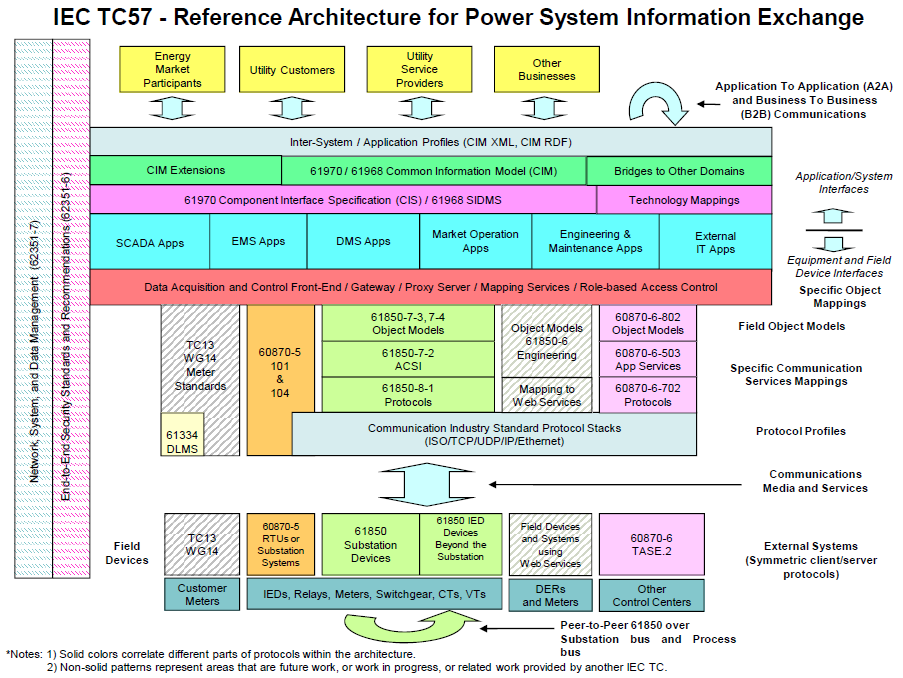 ToolsPage (like CIM Tools for CIM Power System Models slide below) with graphical layout of tools.  Hovering or clicking would get a context window popup containing the information shown in the 2nd slide.  Database-driven, might even be part of the Vendor Products database, with an additional attribute signifying that it’s a CIM tool product.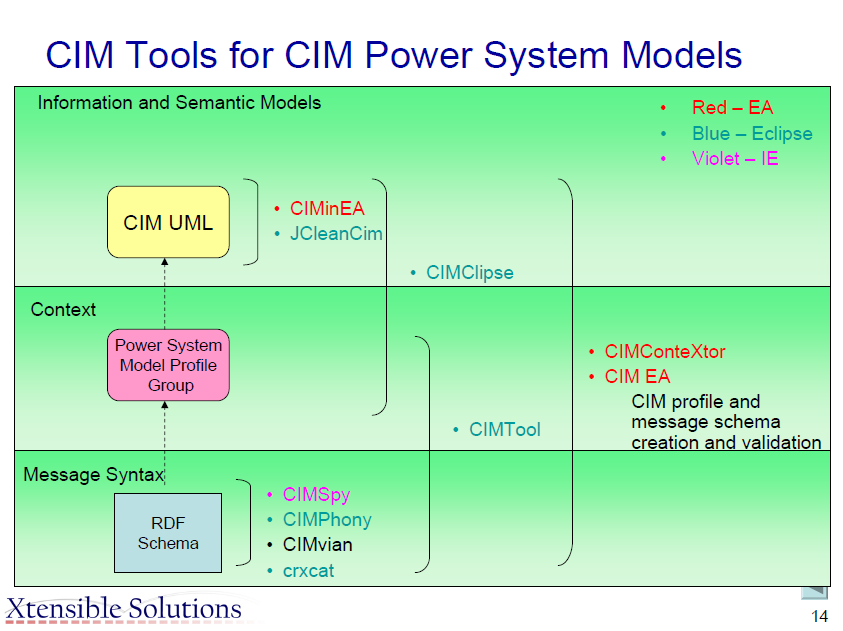 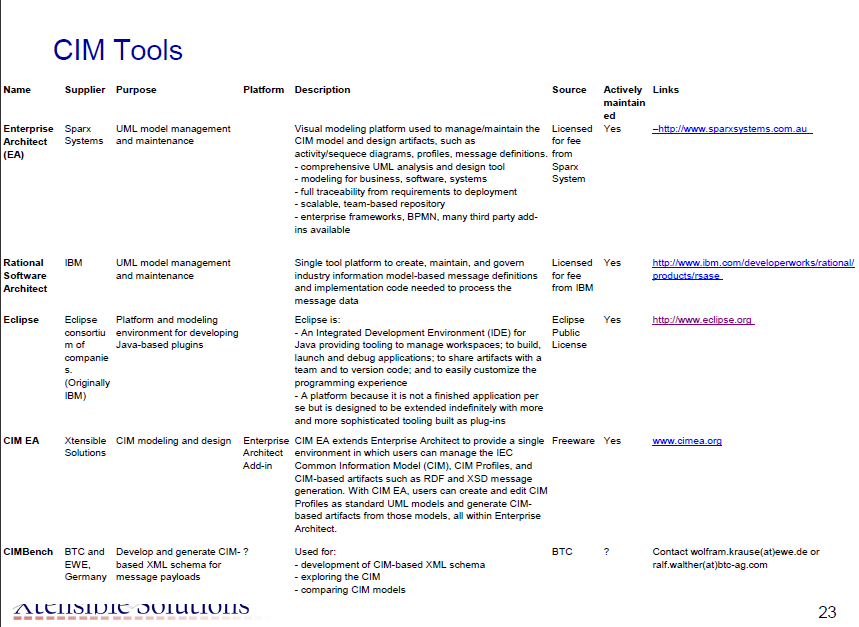 Meetings [different left pane, listing meetings]Existing organization is pretty good, we should be consistent in the left pane organization & entries from one meeting page to the next meeting page.  Meeting Documents page organization is fine with a folder for each day, but presentations inside folders need to be in Agenda order and the presentation title (as shown on the Agenda) and the person who actually spoke need to be shown.  Does this need to be database driven?Improvement ProcessTo contribute to the work of improving the CIMug website, contactTerry Saxton  tsaxton@xtensible.netPat Brown pbrown@epri.com The feasibility of suggested improvement strategies will be explored with UCAI personnel responsible for CIMug website maintenance and the results will be submitted to the CIM Process Working Group for approval.Suggestions ReceivedSet up a forum for anyone to post and converse with others on CIM topics.Could we add discussion forums to quick launch bar which would like to the current forums. DTE mentioned they would like to find something on the front page that would let a person quickly get involved in a community forum on a subject of interest. - TerryOn CIM interface map, note under data exchange and serialization the GID standards have been rescinded. If this section is to deal with syntax and serialization (i.e., 5xx standards), you could list Part 501, 552, and future 502. You could list the OPC UA standard IEC 62542. Under Architecture, could add IEC 62357 Reference Architecture for Power System Information Exchange. - TerryShow Editions as well a status on IEC documents.- G. GrayUse of Basecamp for tracking message threads of requests for help (?) – Nigel